Консультация для родителей: сюжетно — ролевые игры, что это и зачем они нужны детям?!    Основной вид деятельности детей дошкольного возраста – игра, в ней развиваются духовные и физические силы ребенка; его внимание, память, воображение, дисциплинированность, ловкость. Кроме того, игра – это своеобразный, свойственный дошкольнику способ усвоения общественного опыта. В игре формируются и развиваются все стороны личности ребенка, происходят значительные изменения в его психике, которые подготавливают переход к новой, более высокой стадии развития.
Особое место в деятельности дошкольника занимают игры, которые создаются самими детьми, это творческие или сюжетно- ролевые игры. В них дети воспроизводят в ролях все то, что они видят вокруг себя в жизни и деятельности взрослых. В игре ребенок начинает чувствовать себя членом коллектива, он может справедливо оценивать действия и поступки своих товарищей и свои собственные. Сюжетно-ролевая игра – это изначальное, сознательное взаимодействие маленького человека с миром, при котором ребенок исполняет главенствующую роль субъекта творца, это способ его самореализации и самовыражения. В ней ребенок таков, каким ему хочется быть, в игре ребенок там, где ему хочется быть, он - участник интересных и привлекательных событий.           В сюжетно-ролевых играх ребенок воспроизводит, как бы моделирует действия и взаимоотношения взрослых, проникая в смысл их деятельности, в них формируется одна из замечательных способностей человеческого ума — способность к оперированию знаками и символами.     Через сюжетно-ролевую игру ребенок овладевает духовными ценностями, усваивает предшествующий социальный опыт. В ней ребенок получает навыки коллективного мышления. 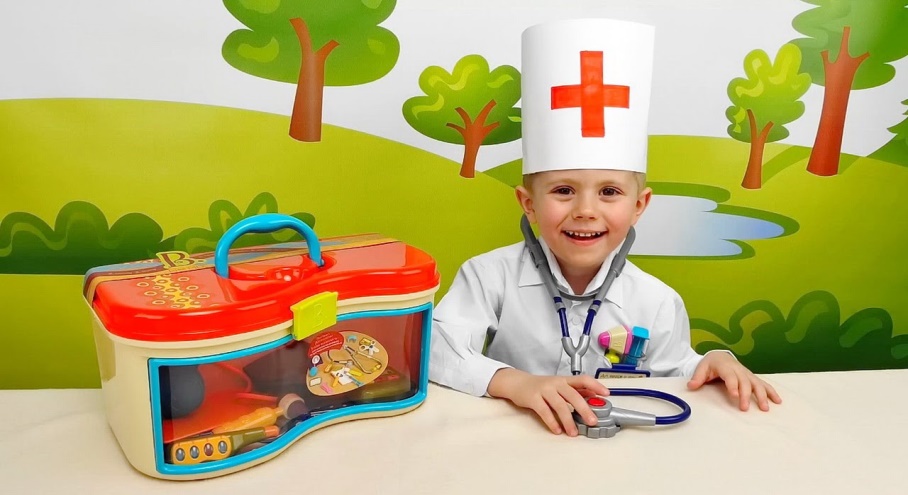 Сюжетно-ролевая игра – наиболее доступный для детей вид деятельности, способ переработки полученных из окружающего мира впечатлений, знаний, т.к. здесь ярко проявляются особенности мышления и воображения ребенка, его эмоциональность, активность, развивающаяся потребность в общении. Особенно актуален вопрос проблемы сюжетно-ролевой игры, ее     организации в семье. Педагоги и психологи отмечают, что игровая деятельность претерпевает существенные изменения: занимает все меньше времени в жизнедеятельности дошкольника, вытесняется другими видами деятельности – просмотром ТВ, компьютерными играми, подготовкой к школе и др., что отражается на общем развитии дошкольника, его общении со взрослыми и сверстниками.   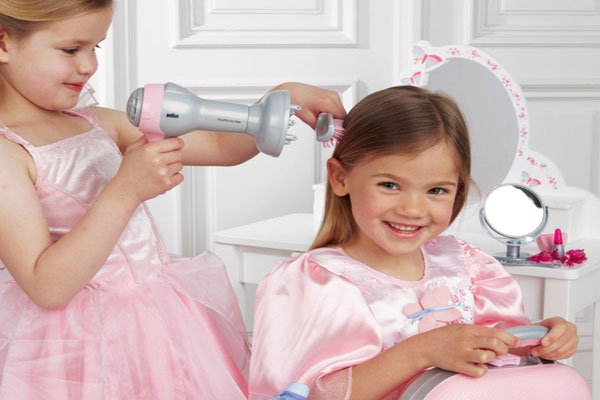    Дети играют в «дочки-матери», в шоферов и летчиков, в детский сад, в больницу. Но один и тот же сюжет может быть разыгран по-разному.  Одна девочка, изображая маму, ограничивается молчаливым «кормлением» куклы, другая же беседует с «дочкой», учит правильно держать ложку, пользоваться салфеткой. Ясно, что второй вариант пред- почтительнее, и вы должны помочь ребенку играть содержательно. Включаться взрослому в игру нужно исподволь, не распоряжаясь и не объясняя ребенку, что он должен, а чего не должен делать. Лучше всего, если ребенок начал играть, а взрослый присоединяется к нему, уже «войдя в образ». Вот так, например... — Здравствуйте, я доктор. Вы кормите дочку? Извините, если я помешала. Я шла мимо и решила узнать о здоровье вашей девочки. Ведь вчера у нее болела голова...Включаясь в игры ребенка, вы будете содействовать тому, что он и сам научится брать на себя разные роли, общаться с другими детьми. Организовывать такие совместные игры, находить для своего ребенка товарищей тоже очень важно. Научить детей объединяться для совместной игры — задача родителей, и решить ее можно уже известным способом — приняв участие в происходящем. 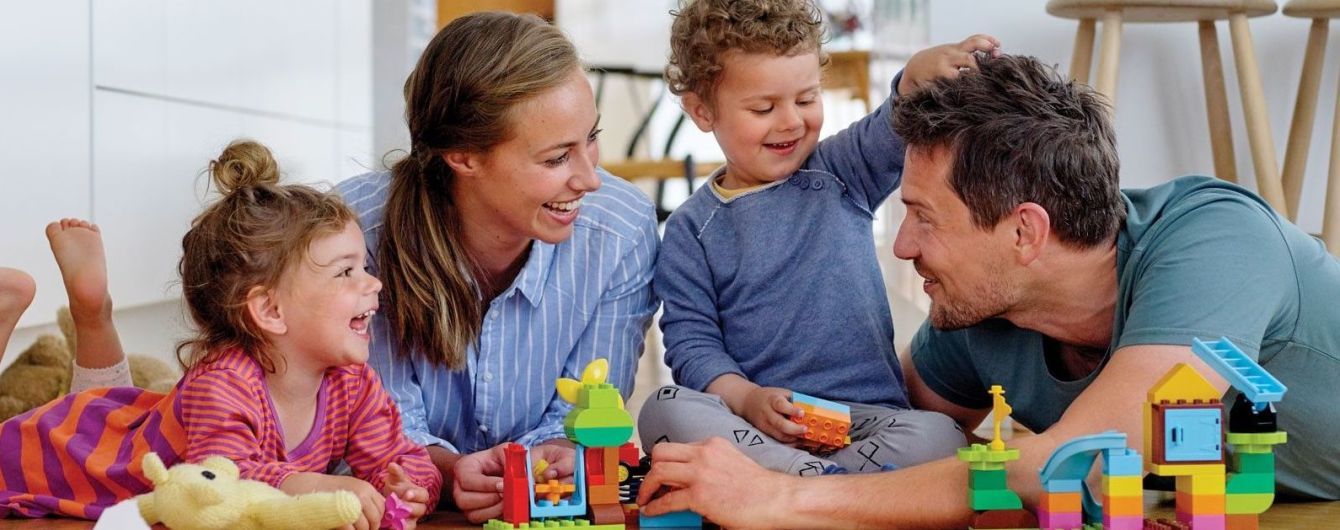 —Я хочу купить холодильник и ищу шофера, который помог бы его перевезти. Может быть, ты, Коля, согласишься быть шофером? Товарищ шофер, давайте найдем продавца и спросим, есть ли в магазине холодильник. Где у нас продавец? Это, наверное, ты, Миша? Товарищ продавец, у вас в магазине есть холодильники? Покажите нам, пожалуйста...Игровые действия вовсе не должны быть как две капли воды похожи  на настоящие. Но важно, чтобы ребенок мог изобразить самые разнообразные действия и чтобы другие участники совместной игры понимали, что он имеет в виду.А помочь в этом своему ребенку вы сможете, если будете проводить с ним игры-занятия на темы: «Что я делаю?» и «Покажи, как...». В первом случае взрослый изображает различные простые действия без предметов или с условными предметами, а ребенок угадывает, какое действие ему показывают («ты моешь руки», «ты едешь на машине»). Во втором случае показывает действия ребенок, а взрослый выступает в качестве отгадчика.Детям, конечно, нужны игрушки и, главным образом, такие, с которыми можно выполнять разнообразные игровые действия. Но с точки зрения умственного развития предпочтительней неоформленный игровой материал. Умение увидеть в одной и той же ничем не примечательной папочке термометр, расческу, отвертку, а может быть, скрипку, трубу и даже пароход — важный этап в развитии детского мышления. Совершенствовать такое умение помогут специальные упражнения.—Вот твой стульчик. Как ты думаешь, во что с ним
можно поиграть? Пусть он будет машиной. А еще?— Самолетом...— Хорошо. А ты летчик и управляешь самолетом. А еще?Конечно, на первых порах не обойтись без подсказок. А потом ребенок начнет с удовольствием фантазировать и сам. Вот, например, зонтик. Это и парашют, и крыша, и огромный гриб, а в свернутом виде — лошадка, ружье и многое-многое другое.Сюжетно-ролевые игры учат ориентироваться в человеческих взаимоотношениях.В сюжетно-ролевой игре формируются все стороны личности ребенка, происходят значительные изменения в его психике, подготавливающие переход к новой более высокой стадии развитии. Этим объясняются огромные воспитательные возможности игры, которую психологи считают ведущей деятельностью дошкольника.Игра -дело серьезное!Играйте со своими детьми, развивайте их в игре и в ответ получите улыбку своего любимого малыша.Желаем удачи!